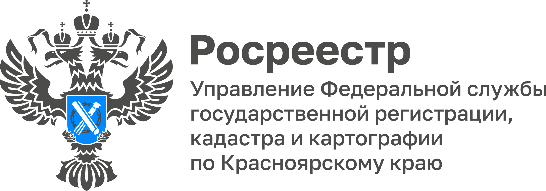 У заемщиков ликвидируемых банков вновь появилась возможность обратиться за кредитными каникуламиС 1 января 2023 года в силу вступили поправки в Федеральный закон от 3 апреля 2020 года № 106-ФЗ, согласно которым у заемщиков ликвидируемых банков вновь появилась возможность обратиться за кредитными каникулами. Сделать это можно до 31 марта 2023 года.Ранее подобная мера поддержки действовала в 2020 году и была возобновлена с 1 марта по 30 сентября 2022 года. За это время государственная корпорация «Агентство по страхованию вкладов» предоставила льготный период заемщикам ликвидируемых банков на общую сумму задолженности более 6,3 млрд руб.Кредитные каникулы - это льготный период, в течение которого заемщик может уменьшить или приостановить выплату кредита на срок до 6 месяцев. Пени и штрафы в это время не начисляются. Льготный период не отражается на кредитной истории и помогает сохранить статус надежного заемщика.Претендовать на кредитные каникулы могут:- граждане и индивидуальные предприниматели, чей средний доход за месяц, предшествующий дате подачи заявления, снизился не менее чем на 30% по сравнению со среднемесячным доходом годом ранее;- заемщики - субъекты малого и среднего предпринимательства (в том числе индивидуальные предприниматели) тех отраслей экономики, которые в наибольшей степени пострадали в условиях ухудшения экономической ситуации. Их перечень определен Правительством Российской Федерации.Материалы подготовлены Управлением Росреестра по Красноярскому краюКонтакты для СМИ:тел.: (391)2-226-756е-mail: pressa@r24.rosreestr.ru«ВКонтакте» http://vk.com/to24.rosreestrTelegram https://t.me/Rosreestr_krsk24Одноклассники https://ok.ru/to24.rosreestr